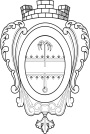 АДМИНИСТРАЦИЯ МУНИЦИПАЛЬНОГО ОБРАЗОВАНИЯ «НИКОЛЬСКОЕ  ГОРОДСКОЕ ПОСЕЛЕНИЕ ПОДПОРОЖСКОГО МУНИЦИПАЛЬНОГО РАЙОНА ЛЕНИНГРАДСКОЙ ОБЛАСТИ»ПОСТАНОВЛЕНИЕ29 декабря 2023 года                                                                                            № 292О внесении изменений в постановление Администрации Никольского городского поселения от 29.12.2021 года № 219 «Об утверждении муниципальной программы «Социально-экономическое развитие муниципального образования Никольское городское поселение Подпорожского муниципального района Ленинградской области на 2022-2024 годы»В соответствии с постановлением Администрации Никольского городского поселения от 02 ноября 2021 года № 182 «Об утверждении порядка разработки, реализации и оценки эффективности муниципальных программ МО «Никольское городское поселение Подпорожского муниципального района Ленинградской области», от 14 декабря 2021 года № 209 «Об утверждении перечня муниципальных программ Никольского городского поселения Подпорожского муниципального района»,ПОСТАНОВЛЯЮ:1. Внести изменения и дополнения в постановление Администрации МО «Никольское городское поселение Подпорожского муниципального района Ленинградской области» от 29.12.2021 года № 219 «Об утверждении муниципальной программы «Социально-экономическое развитие муниципального образования Никольское городское поселение Подпорожского муниципального района Ленинградской области на 2022-2024 годы» (далее - Постановление), следующие изменения: 1.1. В пунктах 1 и 2 Постановления «на 2022-2024 годы» исключить.1.2. Приложение к Постановлению изложить в редакции согласно приложению к настоящему постановлению.2. Настоящее постановление вступает в силу со дня его принятия.3. Контроль за исполнением настоящего постановления оставляю за собой.Глава Администрации                                                                      А.Е. ШиловПриложение к постановлению Администрациимуниципального образования«Никольское городское поселение Подпорожского муниципального района Ленинградской области» от 29 декабря 2023 года  № 292  (Приложение)ПАСПОРТмуниципальной программы МО «Никольское городское поселение Подпорожского муниципального района Ленинградской областиСоциально-экономическое развитие муниципального образования Никольское городское поселение Подпорожского муниципального района Ленинградской области (наименование муниципальной программы)1. Общая характеристика, основные проблемы и прогноз развития сферы реализации муниципальной программыМуниципальная программа «Социально-экономическое развитие Никольского городского поселения Подпорожского муниципального района Ленинградской области» (далее - Муниципальная программа) разрабатывается на основании постановления администрации Никольского городского поселения от 02 ноября 2021 года  № 183 «Об утверждении методических указаний разработки, реализации и оценки эффективности  муниципальных программ муниципального образования Никольское городское поселение Подпорожского муниципального района Ленинградской области» с учетом действующего законодательства Российской Федерации, Ленинградской области, а также муниципальных правовых актов Никольского городского поселения в сфере бюджетного планирования.Муниципальная программа разрабатывается исходя из прогноза социально-экономического развития МО Никольское городское поселение на 2022 год и плановый период 2023-2024 годов, Основных направлений бюджетной и налоговой политики Никольское городское поселения на 2022 год и плановый период 2023-2024 годов, других нормативных и правовых актов органов местного самоуправления Никольское городское поселения. Никольское городское поселение расположено в Подпорожском муниципальном районе Ленинградской области, в северо-западной части его территории. Оно граничит с Важинским городским поселением на северо-западе и севере, на востоке и юге - с Подпорожским городским поселением Подпорожского муниципального района. Южная граница Никольского городского поселения проходит по правому берегу р. Свирь.В состав Никольского городского поселения входят два населенных пункта: г.п. Никольский и п. ст. Свирь. Административным центром городского поселения является г.п. Никольский. Численность постоянного населения городского поселения на 01 января 2021 года 2736 человека.Площадь территории Никольского городского поселения 2350 га.  Большая часть территории занята лесным фондом. Через территорию городского поселения проходят железная дорога Санкт-Петербург – Петрозаводск – Мурманск и автодорога регионального значения Подпорожье – Важины – Усланка – граница Республики Карелия, связывающая п.ст. Свирь с г.п. Важины и городом Подпорожье, а также обеспечивающая выход на автодорогу Подпорожье – Лодейное Поле. Городской поселок Никольский связан с системой автодорог регионального значения через подъезд к г.п. Никольский от п. ст. Свирь. В г.п. Никольский размещается ОАО «Свирская судостроительная верфь», развитие п. ст. Свирь связано с ОАО «РЖД». Сельское хозяйство представлено личными подсобными хозяйствами.Муниципальное имущество предназначено для реализации функций (полномочий) органов местного самоуправления муниципального образования Никольское городское поселение Подпорожского муниципального района Ленинградской области. Структура и состав муниципального имущества Никольского городского поселения включают в себя: нежилые/жилые помещения, нежилые здания, сооружения, земельные участки, иное движимое и недвижимое имущество. Разработка муниципальной программы обусловлена необходимостью решения основных проблем и задач в направлении деятельности администрации:- инвентаризация имущества, находящегося в собственности Никольского городского поселения, обеспеченность технической документацией на объекты недвижимости;-  передача в аренду и безвозмездное пользование муниципального имущества, закрепление муниципального имущества на праве оперативного управления и хозяйственного ведения за муниципальными предприятиями и учреждениями; предоставление земельных участков в аренду, постоянное бессрочное пользование, безвозмездное пользование;-  осуществление мероприятий по приватизации и отчуждению муниципального имущества, включая земельные участки под приватизированными объектами недвижимости;- выявление бесхозяйного имущества и проведение мероприятий по включению его в состав собственности муниципального образования Никольское городское поселение;- осуществление действий по государственной регистрации (прекращение, внесения изменений) права собственности муниципального образования Никольское городское поселение на объекты недвижимости и земельные участки, права постоянного бессрочного пользования на земельные участки;- организация проведения независимой оценки муниципального имущества; - осуществление действий, связанных с постановкой на кадастровый учет (внесением изменения в сведения кадастрового учета) земельных участков и объектов недвижимости;- составление актов обследования объектов недвижимости;-  проведение муниципального земельного контроля и планового (рейдового) осмотра.Реализация указанных мероприятий обеспечит достижение оптимального состава и структуры муниципального имущества Никольского городского поселения, необходимого в процессе исполнения органами местного самоуправления своих функций.Развитие малого и среднего предпринимательства является одним из приоритетных направлений развития экономики Никольского городского поселения.По состоянию на 01 января 2021 года по данным статистики в Никольском городском поселении осуществляют деятельность 16 малых и средних предприятий, в том числе 2 малых предприятия, 10 микропредприятий. Предпринимательскую деятельность, кроме того, осуществляют 8 индивидуальных предпринимателя. Основные мероприятия по муниципальным программам Администрация реализует через  Подпорожский Фонд развития экономики и предпринимательства «Центр делового сотрудничества» (далее – ПФРЭП «Центр делового сотрудничества»).Важнейшей целью социально-экономического развития Никольского городского поселения является повышение уровня и качества жизни населения, в первую очередь благодаря повышению уровня безопасности жизнедеятельности населения на территории Никольского городского поселения.Разработка программы обусловлена потребностью создания условий для снижения рисков и смягчения последствий в случае возникновения чрезвычайных ситуаций природного и техногенного характера на территории Никольского городского поселения, путём решения поставленных задач:- предупреждению гибели и травматизма людей на пожарах и водных объектах Никольского городского поселения;-предупреждению совершения правонарушений и преступлений на территории Никольского городского поселения-совершенствованию системы профилактических мер по повышению безопасности жизнедеятельности населения.Одной из основных задач Администрации Никольского городского  поселения является решение вопросов жизнеобеспечения населения. В рамках решения данного вопроса,  осуществляется организация в границах поселения оказания населению услуг электро-, тепло-, газо-, водоснабжения и водоотведения. ВодоснабжениеНа территории муниципального образования «Никольское  городское поселение» существует централизованная система хозяйственно-питьевого водоснабжения. Обеспеченность населения централизованным водоснабжением составляет 93%. Источником водоснабжения являются артезианские скважины. Их количество составляет 3 единицы.Данные по артезианским скважинам приведены в таблице.Протяженность водопроводных сетей составляет 13 660 м. Суммарный процент износа сетей составляет 70%. В среднем количество аварий в сетях водоснабжения и водоотведения составляет 60 аварий в год. Все трубы централизованной системы холодного водоснабжения выполнены из трех видов материалов (чугун, сталь, ПНД). Самые старые трубы, нуждающиеся в замене, выполнены из чугуна (более 40%). В связи с моральным и физическим износом в замене нуждается более 50% от общей протяженности сетей водоснабжения. Отсекающая арматура также нуждается в замене. Фактические потери в сетях на данный момент составляют более 20% от отпуска в сеть. Водоотведение, канализация и очистка сточных вод.Хозяйственно-бытовая канализация Никольского городского поселения принимает сточные воды от населения, общественных организаций, коммунальных и частных предприятий.Протяженность сетей канализаций в г.п. Никольский составляет: 5 686,6 п.м. (сети в государственной собственности Ленинградской области), из них большая часть самотечные, 809,0 п.м. (сети ОАО «РЖД»). Диаметр уложенных труб – 150-400мм. Материал трубопроводов – чугун, керамика, железобетон, сталь. Глубина заложения сетей колеблется от 1,8 до 6 метров. Средний износ сетей составляет 80%.По самотечным трубам отведение коммунально-бытовых стоков осуществляется к канализационным насосным станциям (КНС). Данные по КНС представлены в таблице.На территории Никольского городского поселения существуют 1 независимые технологические зоны централизованного водоотведения. В этой зоне хозяйственно-бытовые стоки от жилых и общественно-производственных зданий через канализационные напорные и самотёчные сети собираются и поступают на канализационные очистные сооружения (далее КОС) на ул. Новая, д.30Проектные мощности КОС составляют:- КОС ул. Новая, д. 30 – 1400 куб.м/сутки, введены в действие в 1975 г.На КОС ул. Новая, д. 30 эффективность очистки стоков достигает 30%, применяется механическая очистка, работают только вторичные отстойники,  производится хлорирование.Ливневая канализация Никольского городского поселения осуществляет сбор поверхностных сточных вод. На сегодняшний день состояние сетей ливневой канализации неудовлетворительное. Требуется провести работы по обследованию и восстановлению проектов ливневой канализации для возможности прочистки существующих сетей, а также дальнейшего строительства и  реконструкции системы ливневой канализации.ТеплоснабжениеТеплоснабжение Никольского городского поселения осуществляется от 2-х автоматизированных газовых котельных (котельные БМК-1, БМК-2) и 1 котельной ст. Свирь работающей на твердом топливе (уголь). Котельные отапливают жилой фонд (22 дома) и социально значимые объекты (4 ед.) Никольского городского поселения. Система теплоснабжения от котельных двухтрубная, зависимая, закрытая. Теплоносителем для систем отопления жилых и общественных зданий является сетевая вода с расчетными параметрами на выходе из котельной  95°С, на входе – 70°С. Система горячего водоснабжения имеется.Данные по котельным Никольского городского поселения  приведены в таблице.На сегодняшний день наиболее «уязвимыми» местами в системах централизованного теплоснабжения, водоснабжения и водоотведения, канализации и очистки сточных вод Никольского городского поселения является изношенность сетей, необходимость замены устаревшего оборудования, отсекающей запорной арматуры. Износ трубопроводов некоторых участков систем теплоснабжения составляет до 70%.ЭлектроснабжениеПоставщиком электрической энергии в поселении является организация ОАО «Петербургская сбытовая компания». Средний процент износа электрических сетей на территории Никольского городского поселения составляет 18%. Электроснабжение осуществляется сетевыми организациями Филиал ПАО «Ленэнерго» «Новоладожские электрические сети» Потребители получают электроэнергию через распределительные сети 10/6/0,4 кВ от электросетевых предприятий. Электрические сети поселения находятся в удовлетворительном состоянии и обеспечивают пропуск потребляемой электроэнергии через распределительные сети. С целью обеспечения высокой безопасности и  повышения надежности эксплуатации электроснабжения поселения систематически производится ремонт и реконструкция объектов электрических сетей, замена силовых трансформаторов на трансформаторы большей мощности, прокладка воздушных линий с использованием провода марки СИП и другие ремонтно-восстановительные работы.С целью повышения уровня освещенности, безопасности и надежности работы сетей наружного освещения производится планомерная замена устаревшего оборудования, внедряются новые технологии, такие как:- замена на воздушных линиях неизолированного провода марки АС на самонесущий изолированный провод марки СИП;- установка приборов учета на уличное освещение;- установка датчиков затененности. В настоящее время в системе электроснабжения существует проблема изношенности сетей и оборудования.Приоритеты и цели муниципальной политики Основополагающими документами, определяющими основные направления и приоритеты в сфере экономического развития, являются указы Президента Российской Федерации от 7 мая 2018 года № 204 "О национальных целях и стратегических задачах развития Российской Федерации на период до 2024 года" и от 21 июля 2020 года № 474 "О национальных целях развития Российской Федерации на период до 2030 года".Целью Программы является повышение уровня благосостояния и качества жизни населения на основе устойчивого развития экономики поселения.Основное направление муниципальной политики являются:- создание условий для экономического развития муниципального образования;- обеспечение условий для достижения оптимального состава и структуры муниципального имущества Никольского городского поселения;- создание безопасной среды обитания;- развитие инженерной инфраструктуры на территории городского поселения;- создание благоприятных условий для жизни, работы, отдыха населения, обеспечивающих гармоничное сочетание интересов развития личности и общества, возможность для каждого жителя реализовать свои способности и удовлетворять свои потребности;укрепление законности и правопорядка, повышение общественной и личной безопасности  граждан;снижение риска возникновения чрезвычайных ситуаций на территории Никольского городского поселения.В основе реализации программы предусмотрены следующие ориентиры:1) Повышение качества планирования развития территории Никольского городского поселения, предполагающее  динамичное развитие, ориентированное на комплексное использование внутреннего потенциала и привлеченных инвестиций.2) Рост доходов бюджета Никольского городского поселения, основанный на развитии сельскохозяйственного производства, а также максимально эффективном использовании имущественного и земельного комплекса, расширении налогооблагаемой базы;3) Социальная эффективность, выражающаяся в повышении уровня обеспеченности населения услугами социально-культурной сферы, создании условий, способствующих формированию комфортной городской среды жизнедеятельности населения на территории муниципального образования; 4) Повышение доверия к органам местного самоуправления, предполагающий высокий уровень координации и оперативного взаимодействия населения, местного самоуправления, гражданского общества и  бизнес сообщества поселения. Повышение качества местного самоуправления, основанного на совершенствовании профессионального уровня должностных лиц.Подробная детализация задач по каждому направлению жизнедеятельности сельского поселения представлена в соответствующих подпрограммах Муниципальной программы.Основные проблемы социально-экономического развития МО Никольское городское поселениеПроблемы социальной сферы:- влияние удаленности к г. Санкт-Петербургу: необходимость повышения уровня жизни населения, т.к. доходы населения ниже по сравнению промышленно-развитыми городами, а их дальнее расположение и слабо развитая инфраструктура обостряет чувство социального неравенства, что, в свою очередь, может повлечь обострение социальной обстановки на территории;- недостаточный объем и необходимость повышения качества предоставления социальных услуг;- социально-демографические проблемы: низкая продолжительность жизни населения, высокий миграционный прирост, ежегодный прирост количества незарегистрированных мигрантов;- отсутствие профильных объектов здравоохранения и укрепление материально-технической базы существующих;- необходимость развития трудового потенциала и профессиональной подготовки молодежи в соответствии с требованиями работодателей, расположенных на территории поселения;- реформирование жилищно-коммунальной сферы;Экономические структурные проблемы и инфраструктурные ограничения экономического роста:- неспособность малых предприятий, расположенных на территории, расширять свое производство из-за недостаточности инвестиций в производство;- маятниковая миграция трудоспособного населения (перемещение населения на работу в г. Подпорожье и г. Санкт-Петербург, вызванное более высоким уровнем оплаты труда);- сезонная миграция дачников на территорию муниципального образования в целом и возникновение проблем в связи с существенным приростом населения поселения в период с апреля по октябрь месяцы;- существенный уровень износа зданий, объектов жилищного и коммунального хозяйства, материально-технической и научно-производственной базы объектов социальной сферы; Проблемы обеспечения безопасности жизнедеятельности населения на территории Никольского городского поселения остаётся острой и требует комплексного подхода к её решению. В связи с этим необходимый уровень координации действий и концентрации ресурсов при её решении могут быть обеспечены путём реализации следующих основных направлений мероприятий:- совершенствование нормативной правовой базы по вопросам обеспечения и реализации первичных мер пожарной безопасности, безопасности на водных объектах, профилактики правонарушений.- совершенствование системы подготовки населения действиям в чрезвычайных ситуациях;- совершенствование системы профилактических мер по повышению безопасности жизнедеятельности населения;  - повышение уровня межведомственного взаимодействия по вопросам безопасности жизнедеятельности населения на территории Никольского городского поселения;- поддержка добровольчества в области защиты населения и территории от чрезвычайных ситуаций.3. Информация о проектах и комплексах процессных мероприятий муниципальной программы1. Комплекс проектных мероприятий Федеральный проект «Содействие развитию инфраструктуры субъектов Российской Федерации (муниципальных образований)»;«Капитальное строительство (реконструкция) объектов теплоэнергетики, включая проектно-изыскательские работы»  2. Комплекс процессных мероприятий «Управление муниципальным имуществом и земельными ресурсами МО «Никольское городское поселение»:2.1. Проведение государственной регистрации права муниципальной собственности на земельные участки и постановка их на кадастровый учет2.2. Внесение изменений в Генеральный план Никольского городского поселения3. Комплекс процессных мероприятий «Содействие развитию малого и среднего предпринимательства»:3.1. Субсидии некоммерческим организациям на развитие и поддержку малого и среднего предпринимательства4. Комплекс процессных мероприятий «Обеспечение безопасности на территории Никольского городского поселения»:4.1. Обеспечение пожарной безопасности;4.2. Проведение профилактических мероприятий по предупреждению и предотвращению возникновения  чрезвычайных ситуаций, развитие системы5. Комплекс процессных мероприятий  "Развитие коммунальной и инженерной инфраструктуры»:5.1. Повышение надежности функционирования систем коммунальной и инженерной инфраструктуры5.2. Улучшение эксплуатационных показателей жилищного фонда -  Взносы региональному оператору по капитальному ремонту многоквартирных домов 5.3. Содержание объектов муниципальной собственности (не заселенные квартиры).5.4. Мероприятия по созданию мест (площадок) накопления твердых коммунальных отходов 5.5. Кадастровые работы по изготовлению технических планов сетей теплоснабжения6. Комплекс процессных мероприятий  "Повышение энергетической эффективности"4. Методика оценки эффективности реализации муниципальной программыЭффективность реализации муниципальной программы в целом оценивается по результатам достижения установленных значений каждого из основных показателей (индикаторов) по годам по отношению к предыдущему году и нарастающим итогом к базовому году, в соответствии с пунктом 6.9 Порядка разработки, реализации и оценки эффективности муниципальных программ Никольского городского поселения.Оценка эффективности реализации муниципальной программы производится ответственным исполнителем муниципальной программы. Сроки реализации муниципальной программы       2022 – 2024 годыОтветственный исполнитель       
муниципальной программы       Отдел по управлению муниципальным имуществом, земельным и общим вопросам администрации МО «Никольское городское поселение»Соисполнители муниципальной программы нетУчастники муниципальной       
программы нетЦель муниципальной программы  Повышение эффективности управления муниципальным имуществом и распоряжения земельными ресурсами Никольского городского поселения.Обеспечение комплексного развития коммунальной инфраструктуры с учетом потребностей жилищного строительства, повышения качества коммунальных услуг, предоставляемых населению, и экономической эффективности проводимых мероприятий, эффективного и рационального использования топливно-энергетических ресурсов (топлива, электроэнергии, тепловой энергии, воды за счет реализации энергосберегающих мероприятий.Развитие малого и среднего предпринимательства.Задачи муниципальной программы Организация эффективного управления муниципальным имуществом и земельными ресурсами на территории муниципального образованияОбеспечение качественного и надежного предоставления коммунальных услуг потребителямСовершенствование механизмов развития коммунальной инфраструктурыОжидаемые (конечные) результаты реализации муниципальной программыКоличество модернизированных, реконструированных и вновь введенных в строй объектов жилищной и коммунальной инфраструктуры составит 2 единицы.Протяженность замененных ветхих и аварийных инженерных сетей составит не менее 4826 п.м.Количество субъектов малого предпринимательства, получивших финансовую поддержку в рамках мероприятия по предоставлению субсидий на организацию предпринимательской деятельности – 4 ед.Снижение количества пожаров,  гибели и травматизма людей на пожарах.Оплата взносов по капитальному оператору МКД – 100 %Мероприятия по созданию мест (площадок) накопления твердых коммунальных отходовПодпрограммы муниципальной   
программы   нетПроекты, реализуемые в рамках муниципальной программыФедеральный проект «Содействие развитию инфраструктуры субъектов Российской Федерации (муниципальных образований)»Финансовое обеспечение муниципальной программы – всего, в том числе по годам реализацииОбщий объём финансового обеспечения программы составляет 26 347,38 тыс. рублей, из них:в 2022 году – 19 469,41 тыс.руб.в 2023 году – 5 114,97 тыс.руб.в 2024 году – 1 763,0 тыс.руб.Размер налоговых расходов, направленных на достижение цели муниципальной программы, – всего, в том числе по годам реализацииНалоговые расходы не предусмотреныНаименованиеМестоположениеГод ввода в эксплуатациюАртезианская скважина № 1ул. Лисицыной, д.28, № 369551975Артезианская скважина № 2ул. Сосновая, д.4А, № 369561975Артезианская скважина № 3ул. Новая, д. 16Б, № 781011990НаименованиеМестоположениеМарка насоса, кол-воПримечаниеКНСг.п.Никольский, ул. Новая, д.1аСМ – 1 шт.СД – 1 шт.Дренажный насос – 1шт. КНСг.п.Никольский, ул. Новая, д.б/нНцВ 200/20 – 2 шт.СД – 1 шт. Котельная №Адрес местоположенияГод ввода в эксплуатациюОсновной вид топливаМарка и количество установленного котлового оборудованияУстановленная мощность, МВт, Гкал/часМаксимальная подключенная нагрузка, Гкал/час БМК-1ул. Новая, 20а2008ГазLogano S 815 – 2 ед.10,4 / 8,9449,431БМК-2ул. Речников,19а2008ГазLogano SК 725- 2 ед.9,35 / 8,0417,905Таблица 2Таблица 2ПЛАНПЛАНПЛАНПЛАНПЛАНПЛАНПЛАНПЛАНреализации муниципальной программыреализации муниципальной программыреализации муниципальной программыреализации муниципальной программыреализации муниципальной программыреализации муниципальной программыреализации муниципальной программыреализации муниципальной программы   Социально-экономическое развитие МО "Никольское городское поселение Подпорожского муниципального района Ленинградской области"    Социально-экономическое развитие МО "Никольское городское поселение Подпорожского муниципального района Ленинградской области"    Социально-экономическое развитие МО "Никольское городское поселение Подпорожского муниципального района Ленинградской области"    Социально-экономическое развитие МО "Никольское городское поселение Подпорожского муниципального района Ленинградской области"    Социально-экономическое развитие МО "Никольское городское поселение Подпорожского муниципального района Ленинградской области"    Социально-экономическое развитие МО "Никольское городское поселение Подпорожского муниципального района Ленинградской области"    Социально-экономическое развитие МО "Никольское городское поселение Подпорожского муниципального района Ленинградской области"    Социально-экономическое развитие МО "Никольское городское поселение Подпорожского муниципального района Ленинградской области" (наименование муниципальной программы)(наименование муниципальной программы)(наименование муниципальной программы)(наименование муниципальной программы)(наименование муниципальной программы)(наименование муниципальной программы)(наименование муниципальной программы)(наименование муниципальной программы)Наименование муниципальной программы, подпрограммы муниципальной программы, структурного элемента муниципальной программыОтветственный исполнитель, соисполнитель, участникГоды реализацииОценка расходов (тыс. руб., в ценах соответствующих лет)Оценка расходов (тыс. руб., в ценах соответствующих лет)Оценка расходов (тыс. руб., в ценах соответствующих лет)Оценка расходов (тыс. руб., в ценах соответствующих лет)Оценка расходов (тыс. руб., в ценах соответствующих лет)Наименование муниципальной программы, подпрограммы муниципальной программы, структурного элемента муниципальной программыОтветственный исполнитель, соисполнитель, участникГоды реализацииВсегоФедеральный бюджетОбластной бюджет Местный бюджетПрочие источники12345678Проектная частьПроектная частьПроектная частьПроектная частьПроектная частьПроектная частьПроектная частьПроектная часть1.  Федеральный проект  «Содействие развитию инфраструктуры субъектов Российской Федерации (муниципальных образований)"1.  Федеральный проект  «Содействие развитию инфраструктуры субъектов Российской Федерации (муниципальных образований)"1.  Федеральный проект  «Содействие развитию инфраструктуры субъектов Российской Федерации (муниципальных образований)"1.  Федеральный проект  «Содействие развитию инфраструктуры субъектов Российской Федерации (муниципальных образований)"1.  Федеральный проект  «Содействие развитию инфраструктуры субъектов Российской Федерации (муниципальных образований)"1.  Федеральный проект  «Содействие развитию инфраструктуры субъектов Российской Федерации (муниципальных образований)"1.  Федеральный проект  «Содействие развитию инфраструктуры субъектов Российской Федерации (муниципальных образований)"1.  Федеральный проект  «Содействие развитию инфраструктуры субъектов Российской Федерации (муниципальных образований)"Мероприятия, направленные на достижение цели федерального проекта "Содействие развитию инфраструктуры субъектов Российской Федерации (муниципальных образований)"       Мероприятия, направленные на достижение цели федерального проекта "Содействие развитию инфраструктуры субъектов Российской Федерации (муниципальных образований)"       Мероприятия, направленные на достижение цели федерального проекта "Содействие развитию инфраструктуры субъектов Российской Федерации (муниципальных образований)"       Мероприятия, направленные на достижение цели федерального проекта "Содействие развитию инфраструктуры субъектов Российской Федерации (муниципальных образований)"       Мероприятия, направленные на достижение цели федерального проекта "Содействие развитию инфраструктуры субъектов Российской Федерации (муниципальных образований)"       Мероприятия, направленные на достижение цели федерального проекта "Содействие развитию инфраструктуры субъектов Российской Федерации (муниципальных образований)"       Мероприятия, направленные на достижение цели федерального проекта "Содействие развитию инфраструктуры субъектов Российской Федерации (муниципальных образований)"       Мероприятия, направленные на достижение цели федерального проекта "Содействие развитию инфраструктуры субъектов Российской Федерации (муниципальных образований)"       1.1. Капитальное строительство (реконструкция) объектов теплоэнергетики, включая проектно-изыскательские работыОтдел по управлению муниципальным имуществом, земельным и общим вопросам2022200,00,00,0200,00,01.1. Капитальное строительство (реконструкция) объектов теплоэнергетики, включая проектно-изыскательские работыОтдел по управлению муниципальным имуществом, земельным и общим вопросам20230,00,00,00,00,01.1. Капитальное строительство (реконструкция) объектов теплоэнергетики, включая проектно-изыскательские работыОтдел по управлению муниципальным имуществом, земельным и общим вопросам20240,00,00,00,00,0Итого по проектной части2022200,00,00,0200,00,0Итого по проектной части20230,00,00,00,00,0Итого по проектной части20240,00,00,00,00,0Итого по проектной части2022-2024200,00,00,0200,00,0Процессная частьПроцессная частьПроцессная частьПроцессная частьПроцессная частьПроцессная частьПроцессная частьПроцессная часть1. Комплекс процессных мероприятий  "Управление муниципальным имуществом и земельными ресурсами МО "Никольское городское поселение"1. Комплекс процессных мероприятий  "Управление муниципальным имуществом и земельными ресурсами МО "Никольское городское поселение"1. Комплекс процессных мероприятий  "Управление муниципальным имуществом и земельными ресурсами МО "Никольское городское поселение"1. Комплекс процессных мероприятий  "Управление муниципальным имуществом и земельными ресурсами МО "Никольское городское поселение"1. Комплекс процессных мероприятий  "Управление муниципальным имуществом и земельными ресурсами МО "Никольское городское поселение"1. Комплекс процессных мероприятий  "Управление муниципальным имуществом и земельными ресурсами МО "Никольское городское поселение"1. Комплекс процессных мероприятий  "Управление муниципальным имуществом и земельными ресурсами МО "Никольское городское поселение"1. Комплекс процессных мероприятий  "Управление муниципальным имуществом и земельными ресурсами МО "Никольское городское поселение"1.1. Проведение государственной регистрации права муниципальной собственности на земельные участки и постановка их на кадастровый учетОтдел по управлению муниципальным имуществом, земельным и общим вопросам202250,00,00,050,00,01.1. Проведение государственной регистрации права муниципальной собственности на земельные участки и постановка их на кадастровый учетОтдел по управлению муниципальным имуществом, земельным и общим вопросам2023150,00,00,0150,00,01.1. Проведение государственной регистрации права муниципальной собственности на земельные участки и постановка их на кадастровый учетОтдел по управлению муниципальным имуществом, земельным и общим вопросам202450,00,00,050,00,01.2. Внесение изменений в Генеральный план Никольского городского поселенияОтдел по управлению муниципальным имуществом, земельным и общим вопросам2022300,00,00,0300,00,01.2. Внесение изменений в Генеральный план Никольского городского поселенияОтдел по управлению муниципальным имуществом, земельным и общим вопросам202324,00,00,024,00,01.2. Внесение изменений в Генеральный план Никольского городского поселенияОтдел по управлению муниципальным имуществом, земельным и общим вопросам2024100,00,00,0100,00,0Итого по процессной части 1.2022350,00,00,0350,00,0Итого по процессной части 1.2023174,00,00,0174,00,0Итого по процессной части 1.2024150,00,00,0150,00,0Итого по процессной части 1.2022-2024674,00,00,0674,00,02. "Комплекс процессных мероприятий   "Содействие развитию малого и среднего предпринимательства"2. "Комплекс процессных мероприятий   "Содействие развитию малого и среднего предпринимательства"2. "Комплекс процессных мероприятий   "Содействие развитию малого и среднего предпринимательства"2. "Комплекс процессных мероприятий   "Содействие развитию малого и среднего предпринимательства"2. "Комплекс процессных мероприятий   "Содействие развитию малого и среднего предпринимательства"2. "Комплекс процессных мероприятий   "Содействие развитию малого и среднего предпринимательства"2. "Комплекс процессных мероприятий   "Содействие развитию малого и среднего предпринимательства"2. "Комплекс процессных мероприятий   "Содействие развитию малого и среднего предпринимательства"2.1. Субсидии некоммерческим организациям на развитие и поддержку малого и среднего предпринимательстваОтдел по управлению муниципальным имуществом, земельным и общим вопросам202260,00,00,060,00,02.1. Субсидии некоммерческим организациям на развитие и поддержку малого и среднего предпринимательстваОтдел по управлению муниципальным имуществом, земельным и общим вопросам202360,00,00,060,00,02.1. Субсидии некоммерческим организациям на развитие и поддержку малого и среднего предпринимательстваОтдел по управлению муниципальным имуществом, земельным и общим вопросам202460,00,00,060,00,0Итого по процессной части 2.202260,00,00,060,00,0Итого по процессной части 2.202360,00,00,060,00,0Итого по процессной части 2.202460,00,00,060,00,0Итого по процессной части 2.2022-2024180,00,00,0180,00,03. Комплекс процессных мероприятий " Обеспечение безопасности на территории Никольского городского поселения"3. Комплекс процессных мероприятий " Обеспечение безопасности на территории Никольского городского поселения"3. Комплекс процессных мероприятий " Обеспечение безопасности на территории Никольского городского поселения"3. Комплекс процессных мероприятий " Обеспечение безопасности на территории Никольского городского поселения"3. Комплекс процессных мероприятий " Обеспечение безопасности на территории Никольского городского поселения"3. Комплекс процессных мероприятий " Обеспечение безопасности на территории Никольского городского поселения"3. Комплекс процессных мероприятий " Обеспечение безопасности на территории Никольского городского поселения"3. Комплекс процессных мероприятий " Обеспечение безопасности на территории Никольского городского поселения"3.1.  Обеспечение пожарной безопасности Отдел по управлению муниципальным имуществом, земельным и общим вопросам202225,00,00,025,00,03.1.  Обеспечение пожарной безопасности Отдел по управлению муниципальным имуществом, земельным и общим вопросам202327,50,00,027,50,03.1.  Обеспечение пожарной безопасности Отдел по управлению муниципальным имуществом, земельным и общим вопросам202425,00,00,025,00,03.2. Проведение профилактических мероприятий по предупреждению и предотвращению возникновения  чрезвычайных ситуаций, развитие системы Отдел по управлению муниципальным имуществом, земельным и общим вопросам202225,00,00,025,00,03.2. Проведение профилактических мероприятий по предупреждению и предотвращению возникновения  чрезвычайных ситуаций, развитие системы Отдел по управлению муниципальным имуществом, земельным и общим вопросам2023447,50,00,0447,50,03.2. Проведение профилактических мероприятий по предупреждению и предотвращению возникновения  чрезвычайных ситуаций, развитие системы Отдел по управлению муниципальным имуществом, земельным и общим вопросам2024325,00,00,0325,00,0Итого по процессной части 3.202250,00,00,050,00,0Итого по процессной части 3.2023475,00,00,0475,00,0Итого по процессной части 3.2024350,00,00,0350,00,0Итого по процессной части 3.2022-2024875,00,00,0875,00,04. Комплекс процессных мероприятий  "Развитие коммунальной и инженерной инфраструктуры"4. Комплекс процессных мероприятий  "Развитие коммунальной и инженерной инфраструктуры"4. Комплекс процессных мероприятий  "Развитие коммунальной и инженерной инфраструктуры"4. Комплекс процессных мероприятий  "Развитие коммунальной и инженерной инфраструктуры"4. Комплекс процессных мероприятий  "Развитие коммунальной и инженерной инфраструктуры"4. Комплекс процессных мероприятий  "Развитие коммунальной и инженерной инфраструктуры"4. Комплекс процессных мероприятий  "Развитие коммунальной и инженерной инфраструктуры"4. Комплекс процессных мероприятий  "Развитие коммунальной и инженерной инфраструктуры"4.1. Повышение надежности функционирования систем коммунальной и инженерной инфраструктурыОтдел по управлению муниципальным имуществом, земельным и общим вопросам202216270,540,0014533,451737,090,004.1. Повышение надежности функционирования систем коммунальной и инженерной инфраструктурыОтдел по управлению муниципальным имуществом, земельным и общим вопросам20232779,740,000,002779,740,004.1. Повышение надежности функционирования систем коммунальной и инженерной инфраструктурыОтдел по управлению муниципальным имуществом, земельным и общим вопросам2024500,000,000,00500,000,004.2.Улучшение эксплуатационных показателей жилищного фонда -  Взносы региональному оператору по капитальному ремонту многоквартирных домовОтдел по управлению муниципальным имуществом, земельным и общим вопросам2022500,000,000,00500,000,004.2.Улучшение эксплуатационных показателей жилищного фонда -  Взносы региональному оператору по капитальному ремонту многоквартирных домовОтдел по управлению муниципальным имуществом, земельным и общим вопросам2023566,000,000,00566,000,004.2.Улучшение эксплуатационных показателей жилищного фонда -  Взносы региональному оператору по капитальному ремонту многоквартирных домовОтдел по управлению муниципальным имуществом, земельным и общим вопросам2024500,000,000,00500,000,004.3. Содержание объектов муниципальной собственности (не заселенные квартиры)Отдел по управлению муниципальным имуществом, земельным и общим вопросам20220,000,000,000,000,004.3. Содержание объектов муниципальной собственности (не заселенные квартиры)Отдел по управлению муниципальным имуществом, земельным и общим вопросам2023128,100,000,00128,100,004.3. Содержание объектов муниципальной собственности (не заселенные квартиры)Отдел по управлению муниципальным имуществом, земельным и общим вопросам2024203,000,000,00203,000,004.4. Мероприятия по созданию мест (площадок) накопления твердых коммунальных отходовОтдел по управлению муниципальным имуществом, земельным и общим вопросам20221719,310,001608,13111,180,004.4. Мероприятия по созданию мест (площадок) накопления твердых коммунальных отходовОтдел по управлению муниципальным имуществом, земельным и общим вопросам20230,000,000,000,000,004.4. Мероприятия по созданию мест (площадок) накопления твердых коммунальных отходовОтдел по управлению муниципальным имуществом, земельным и общим вопросам20240,000,000,000,000,004.5. Кадастровые работы по изготовлению технических планов сетей теплоснабженияОтдел по управлению муниципальным имуществом, земельным и общим вопросам2022319,560,000,00319,560,004.5. Кадастровые работы по изготовлению технических планов сетей теплоснабженияОтдел по управлению муниципальным имуществом, земельным и общим вопросам2023729,000,000,00729,000,004.5. Кадастровые работы по изготовлению технических планов сетей теплоснабженияОтдел по управлению муниципальным имуществом, земельным и общим вопросам20240,000,000,000,000,00Итого по процессной части 4.202218809,40,016141,62667,80,0Итого по процессной части 4.20234202,80,00,04202,80,0Итого по процессной части 4.20241203,00,00,01203,00,0Итого по процессной части 4.2022-202424215,30,00,08073,70,05. Комплекс процессных мероприятий  "Повышение энергетической эффективности"5. Комплекс процессных мероприятий  "Повышение энергетической эффективности"5. Комплекс процессных мероприятий  "Повышение энергетической эффективности"5. Комплекс процессных мероприятий  "Повышение энергетической эффективности"5. Комплекс процессных мероприятий  "Повышение энергетической эффективности"5. Комплекс процессных мероприятий  "Повышение энергетической эффективности"5. Комплекс процессных мероприятий  "Повышение энергетической эффективности"5. Комплекс процессных мероприятий  "Повышение энергетической эффективности"5.1. Повышение энергетической эффективности систем коммунальной и инженерной инфраструктуры Отдел по управлению муниципальным имуществом, земельным и общим вопросам20220,00,00,00,00,05.1. Повышение энергетической эффективности систем коммунальной и инженерной инфраструктуры Отдел по управлению муниципальным имуществом, земельным и общим вопросам2023203,130,00,0203,130,05.1. Повышение энергетической эффективности систем коммунальной и инженерной инфраструктуры Отдел по управлению муниципальным имуществом, земельным и общим вопросам20240,00,00,00,00,0Итого по процессной части 5.20220,00,00,00,00,0Итого по процессной части 5.2023203,130,00,0203,130,0Итого по процессной части 5.20240,00,00,00,00,0Итого по процессной части 5.2022-2024203,130,00,0203,130,0Всего по муниципальной программе "Социально-экономическое развитие МО "Никольское городское поселение Подпорожского муниципального района Ленинградской области"202219469,410,016141,583327,830,0Всего по муниципальной программе "Социально-экономическое развитие МО "Никольское городское поселение Подпорожского муниципального района Ленинградской области"20235114,970,000,005114,970,0Всего по муниципальной программе "Социально-экономическое развитие МО "Никольское городское поселение Подпорожского муниципального района Ленинградской области"20241763,000,000,001763,000,0Всего по муниципальной программе "Социально-экономическое развитие МО "Никольское городское поселение Подпорожского муниципального района Ленинградской области"2022-202426347,380,0016141,5810205,800,0Таблица 2Таблица 2СВЕДЕНИЯ СВЕДЕНИЯ СВЕДЕНИЯ СВЕДЕНИЯ СВЕДЕНИЯ СВЕДЕНИЯ СВЕДЕНИЯ СВЕДЕНИЯ о показателях (индикаторах) муниципальной программы  Социально-экономическое развитие МО "Никольское городское поселение Подпорожского муниципального района Ленинградской области" и их значенияхо показателях (индикаторах) муниципальной программы  Социально-экономическое развитие МО "Никольское городское поселение Подпорожского муниципального района Ленинградской области" и их значенияхо показателях (индикаторах) муниципальной программы  Социально-экономическое развитие МО "Никольское городское поселение Подпорожского муниципального района Ленинградской области" и их значенияхо показателях (индикаторах) муниципальной программы  Социально-экономическое развитие МО "Никольское городское поселение Подпорожского муниципального района Ленинградской области" и их значенияхо показателях (индикаторах) муниципальной программы  Социально-экономическое развитие МО "Никольское городское поселение Подпорожского муниципального района Ленинградской области" и их значенияхо показателях (индикаторах) муниципальной программы  Социально-экономическое развитие МО "Никольское городское поселение Подпорожского муниципального района Ленинградской области" и их значенияхо показателях (индикаторах) муниципальной программы  Социально-экономическое развитие МО "Никольское городское поселение Подпорожского муниципального района Ленинградской области" и их значенияхо показателях (индикаторах) муниципальной программы  Социально-экономическое развитие МО "Никольское городское поселение Подпорожского муниципального района Ленинградской области" и их значениях№ п/пПоказатель (индикатор) (наименование)Показатель (индикатор) (наименование)Ед. измеренияЗначения показателей (индикаторов)Значения показателей (индикаторов)Значения показателей (индикаторов)Значения показателей (индикаторов)№ п/пПоказатель (индикатор) (наименование)Показатель (индикатор) (наименование)Ед. измерения202120222023202412345678Проектная частьПроектная частьПроектная частьПроектная частьПроектная частьПроектная частьПроектная частьПроектная часть1.  Федеральный проект  «Содействие развитию инфраструктуры субъектов Российской Федерации (муниципальных образований)"1.  Федеральный проект  «Содействие развитию инфраструктуры субъектов Российской Федерации (муниципальных образований)"1.  Федеральный проект  «Содействие развитию инфраструктуры субъектов Российской Федерации (муниципальных образований)"1.  Федеральный проект  «Содействие развитию инфраструктуры субъектов Российской Федерации (муниципальных образований)"1.  Федеральный проект  «Содействие развитию инфраструктуры субъектов Российской Федерации (муниципальных образований)"1.  Федеральный проект  «Содействие развитию инфраструктуры субъектов Российской Федерации (муниципальных образований)"1.  Федеральный проект  «Содействие развитию инфраструктуры субъектов Российской Федерации (муниципальных образований)"1.  Федеральный проект  «Содействие развитию инфраструктуры субъектов Российской Федерации (муниципальных образований)"1Строительство новых объектов  и систем коммунальной и инженерной инфраструктурыСтроительство новых объектов  и систем коммунальной и инженерной инфраструктурыед. 0100Процессная частьПроцессная частьПроцессная частьПроцессная частьПроцессная частьПроцессная частьПроцессная частьПроцессная часть2.  Комплекс процессных мероприятий  "Управление муниципальным имуществом и земельными ресурсами МО "Никольское городское поселение"2.  Комплекс процессных мероприятий  "Управление муниципальным имуществом и земельными ресурсами МО "Никольское городское поселение"2.  Комплекс процессных мероприятий  "Управление муниципальным имуществом и земельными ресурсами МО "Никольское городское поселение"2.  Комплекс процессных мероприятий  "Управление муниципальным имуществом и земельными ресурсами МО "Никольское городское поселение"2.  Комплекс процессных мероприятий  "Управление муниципальным имуществом и земельными ресурсами МО "Никольское городское поселение"2.  Комплекс процессных мероприятий  "Управление муниципальным имуществом и земельными ресурсами МО "Никольское городское поселение"2.  Комплекс процессных мероприятий  "Управление муниципальным имуществом и земельными ресурсами МО "Никольское городское поселение"2.  Комплекс процессных мероприятий  "Управление муниципальным имуществом и земельными ресурсами МО "Никольское городское поселение"2Количество зарегистрированных  земельных участков Количество зарегистрированных  земельных участков ед. 12213Утверждение внесений изменений в генеральный планУтверждение внесений изменений в генеральный план%105010003. Комплекс процессных мероприятий   "Содействие развитию малого и среднего предпринимательства"3. Комплекс процессных мероприятий   "Содействие развитию малого и среднего предпринимательства"3. Комплекс процессных мероприятий   "Содействие развитию малого и среднего предпринимательства"3. Комплекс процессных мероприятий   "Содействие развитию малого и среднего предпринимательства"3. Комплекс процессных мероприятий   "Содействие развитию малого и среднего предпринимательства"3. Комплекс процессных мероприятий   "Содействие развитию малого и среднего предпринимательства"3. Комплекс процессных мероприятий   "Содействие развитию малого и среднего предпринимательства"3. Комплекс процессных мероприятий   "Содействие развитию малого и среднего предпринимательства"4Количество субъектов малого предпринимательства, получивших финансовую поддержку в рамках мероприятия по предоставлению субсидий на организацию предпринимательской деятельности Количество субъектов малого предпринимательства, получивших финансовую поддержку в рамках мероприятия по предоставлению субсидий на организацию предпринимательской деятельности ед. 24445Снижение количества пожаровСнижение количества пожаровед. 32106Снижение гибели и травматизма людей на пожарахСнижение гибели и травматизма людей на пожарахчел.10007Выполнение мероприятий по недопущению возникновения чрезвычайных ситуаций на территории Никольского городского поселенияВыполнение мероприятий по недопущению возникновения чрезвычайных ситуаций на территории Никольского городского поселенияед. 2333Комплекс процессных мероприятий  "Развитие коммунальной и инженерной инфраструктуры"Комплекс процессных мероприятий  "Развитие коммунальной и инженерной инфраструктуры"Комплекс процессных мероприятий  "Развитие коммунальной и инженерной инфраструктуры"Комплекс процессных мероприятий  "Развитие коммунальной и инженерной инфраструктуры"Комплекс процессных мероприятий  "Развитие коммунальной и инженерной инфраструктуры"Комплекс процессных мероприятий  "Развитие коммунальной и инженерной инфраструктуры"Комплекс процессных мероприятий  "Развитие коммунальной и инженерной инфраструктуры"Комплекс процессных мероприятий  "Развитие коммунальной и инженерной инфраструктуры"8Количество объектов инженерной и  коммунальной инфраструктуры, охваченных мероприятиями по повышению энергетической эффективности составит не менее 2 единицКоличество объектов инженерной и  коммунальной инфраструктуры, охваченных мероприятиями по повышению энергетической эффективности составит не менее 2 единиц%10099,799,4999Протяженность замененных ветхих и аварийных инженерных сетей составит не менее 4826 п.м.Протяженность замененных ветхих и аварийных инженерных сетей составит не менее 4826 п.м.%9895909010Содержание объектов муниципальной собственности (не заселенные квартиры)Содержание объектов муниципальной собственности (не заселенные квартиры)%010010010011Оплата взносов по капитальному оператору МКД Оплата взносов по капитальному оператору МКД %10010010010012Создание новых площадок для сбора  ТКО и КГОСоздание новых площадок для сбора  ТКО и КГОед.490013Кадастровые работы по изготовлению технических планов сетей теплоснабженияКадастровые работы по изготовлению технических планов сетей теплоснабженияед.20005. Комплекс процессных мероприятий  "Повышение энергетической эффективности"5. Комплекс процессных мероприятий  "Повышение энергетической эффективности"5. Комплекс процессных мероприятий  "Повышение энергетической эффективности"5. Комплекс процессных мероприятий  "Повышение энергетической эффективности"5. Комплекс процессных мероприятий  "Повышение энергетической эффективности"5. Комплекс процессных мероприятий  "Повышение энергетической эффективности"5. Комплекс процессных мероприятий  "Повышение энергетической эффективности"5. Комплекс процессных мероприятий  "Повышение энергетической эффективности"14Количество электрооборудования по повышению энергетической эффективности Количество электрооборудования по повышению энергетической эффективности %85100100100Таблица 5Таблица 5Таблица 5ОТЧЕТОТЧЕТОТЧЕТОТЧЕТОТЧЕТОТЧЕТОТЧЕТОТЧЕТОТЧЕТОТЧЕТОТЧЕТОТЧЕТОТЧЕТОТЧЕТОТЧЕТОТЧЕТОТЧЕТОТЧЕТОТЧЕТОТЧЕТОТЧЕТо реализации муниципальной программыо реализации муниципальной программыо реализации муниципальной программыо реализации муниципальной программыо реализации муниципальной программыо реализации муниципальной программыо реализации муниципальной программыо реализации муниципальной программыо реализации муниципальной программыо реализации муниципальной программыо реализации муниципальной программыо реализации муниципальной программыо реализации муниципальной программыо реализации муниципальной программыо реализации муниципальной программыо реализации муниципальной программыо реализации муниципальной программыо реализации муниципальной программыо реализации муниципальной программыо реализации муниципальной программыо реализации муниципальной программы     Наименование муниципальной программы:                                                                                                                                                                                                           Социально-экономическое развитие МО "Никольское городское поселение Подпорожского муниципального района Ленинградской области"                                                                                                                                                                                                                                                                                                                                                                                                  Наименование муниципальной программы:                                                                                                                                                                                                           Социально-экономическое развитие МО "Никольское городское поселение Подпорожского муниципального района Ленинградской области"                                                                                                                                                                                                                                                                                                                                                                                                  Наименование муниципальной программы:                                                                                                                                                                                                           Социально-экономическое развитие МО "Никольское городское поселение Подпорожского муниципального района Ленинградской области"                                                                                                                                                                                                                                                                                                                                                                                                  Наименование муниципальной программы:                                                                                                                                                                                                           Социально-экономическое развитие МО "Никольское городское поселение Подпорожского муниципального района Ленинградской области"                                                                                                                                                                                                                                                                                                                                                                                                  Наименование муниципальной программы:                                                                                                                                                                                                           Социально-экономическое развитие МО "Никольское городское поселение Подпорожского муниципального района Ленинградской области"                                                                                                                                                                                                                                                                                                                                                                                                  Наименование муниципальной программы:                                                                                                                                                                                                           Социально-экономическое развитие МО "Никольское городское поселение Подпорожского муниципального района Ленинградской области"                                                                                                                                                                                                                                                                                                                                                                                                  Наименование муниципальной программы:                                                                                                                                                                                                           Социально-экономическое развитие МО "Никольское городское поселение Подпорожского муниципального района Ленинградской области"                                                                                                                                                                                                                                                                                                                                                                                                  Наименование муниципальной программы:                                                                                                                                                                                                           Социально-экономическое развитие МО "Никольское городское поселение Подпорожского муниципального района Ленинградской области"                                                                                                                                                                                                                                                                                                                                                                                                  Наименование муниципальной программы:                                                                                                                                                                                                           Социально-экономическое развитие МО "Никольское городское поселение Подпорожского муниципального района Ленинградской области"                                                                                                                                                                                                                                                                                                                                                                                                  Наименование муниципальной программы:                                                                                                                                                                                                           Социально-экономическое развитие МО "Никольское городское поселение Подпорожского муниципального района Ленинградской области"                                                                                                                                                                                                                                                                                                                                                                                                  Наименование муниципальной программы:                                                                                                                                                                                                           Социально-экономическое развитие МО "Никольское городское поселение Подпорожского муниципального района Ленинградской области"                                                                                                                                                                                                                                                                                                                                                                                                  Наименование муниципальной программы:                                                                                                                                                                                                           Социально-экономическое развитие МО "Никольское городское поселение Подпорожского муниципального района Ленинградской области"                                                                                                                                                                                                                                                                                                                                                                                                  Наименование муниципальной программы:                                                                                                                                                                                                           Социально-экономическое развитие МО "Никольское городское поселение Подпорожского муниципального района Ленинградской области"                                                                                                                                                                                                                                                                                                                                                                                                  Наименование муниципальной программы:                                                                                                                                                                                                           Социально-экономическое развитие МО "Никольское городское поселение Подпорожского муниципального района Ленинградской области"                                                                                                                                                                                                                                                                                                                                                                                                  Наименование муниципальной программы:                                                                                                                                                                                                           Социально-экономическое развитие МО "Никольское городское поселение Подпорожского муниципального района Ленинградской области"                                                                                                                                                                                                                                                                                                                                                                                                  Наименование муниципальной программы:                                                                                                                                                                                                           Социально-экономическое развитие МО "Никольское городское поселение Подпорожского муниципального района Ленинградской области"                                                                                                                                                                                                                                                                                                                                                                                                  Наименование муниципальной программы:                                                                                                                                                                                                           Социально-экономическое развитие МО "Никольское городское поселение Подпорожского муниципального района Ленинградской области"                                                                                                                                                                                                                                                                                                                                                                                                  Наименование муниципальной программы:                                                                                                                                                                                                           Социально-экономическое развитие МО "Никольское городское поселение Подпорожского муниципального района Ленинградской области"                                                                                                                                                                                                                                                                                                                                                                                                  Наименование муниципальной программы:                                                                                                                                                                                                           Социально-экономическое развитие МО "Никольское городское поселение Подпорожского муниципального района Ленинградской области"                                                                                                                                                                                                                                                                                                                                                                                                  Наименование муниципальной программы:                                                                                                                                                                                                           Социально-экономическое развитие МО "Никольское городское поселение Подпорожского муниципального района Ленинградской области"                                                                                                                                                                                                                                                                                                                                                                                                  Наименование муниципальной программы:                                                                                                                                                                                                           Социально-экономическое развитие МО "Никольское городское поселение Подпорожского муниципального района Ленинградской области"                                                                                                                                                                                                                                                                                                                                                                                                                                                  Отчетный период                                                                                                                             Отчетный период                                                                                                                             Отчетный период                                                                                                                             Отчетный период                                                                                                                             Отчетный период                                                                                                                             Отчетный период                                                                                                                             Отчетный период                                                                                                                             Отчетный период                                                                                                                             Отчетный период                                                                                                                             Отчетный период                                                                                                                             Отчетный период                                                                                                                             Отчетный период                                                                                                                             Отчетный период                                                                                                                             Отчетный период                                                                                                                             Отчетный период                                                                                                                             Отчетный период                                                                                                                             Отчетный период                                                                                                                             Отчетный период                                                                                                                             Отчетный период                                                                                                                             Отчетный период                                                                                                                             Отчетный период                                                                                                                            Ответственный исполнитель:  ________________________________________                                                                                                                         Ответственный исполнитель:  ________________________________________                                                                                                                         Ответственный исполнитель:  ________________________________________                                                                                                                         Ответственный исполнитель:  ________________________________________                                                                                                                         Ответственный исполнитель:  ________________________________________                                                                                                                         Ответственный исполнитель:  ________________________________________                                                                                                                         Ответственный исполнитель:  ________________________________________                                                                                                                         Ответственный исполнитель:  ________________________________________                                                                                                                         Ответственный исполнитель:  ________________________________________                                                                                                                         Ответственный исполнитель:  ________________________________________                                                                                                                         Ответственный исполнитель:  ________________________________________                                                                                                                         Ответственный исполнитель:  ________________________________________                                                                                                                         Ответственный исполнитель:  ________________________________________                                                                                                                         Ответственный исполнитель:  ________________________________________                                                                                                                         Ответственный исполнитель:  ________________________________________                                                                                                                         Ответственный исполнитель:  ________________________________________                                                                                                                         Ответственный исполнитель:  ________________________________________                                                                                                                         Ответственный исполнитель:  ________________________________________                                                                                                                         Ответственный исполнитель:  ________________________________________                                                                                                                         Ответственный исполнитель:  ________________________________________                                                                                                                         Ответственный исполнитель:  ________________________________________                                                                     №Наименование структурного элемента муниципальной программыПлан расходов на реализацию     
муниципальной программы в отчетном 
году, тыс.руб.План расходов на реализацию     
муниципальной программы в отчетном 
году, тыс.руб.План расходов на реализацию     
муниципальной программы в отчетном 
году, тыс.руб.План расходов на реализацию     
муниципальной программы в отчетном 
году, тыс.руб.План расходов на реализацию     
муниципальной программы в отчетном 
году, тыс.руб.Фактическое исполнение
расходов на отчетную 
дату (с нарастающим   
итогом, тыс.руб.)Фактическое исполнение
расходов на отчетную 
дату (с нарастающим   
итогом, тыс.руб.)Фактическое исполнение
расходов на отчетную 
дату (с нарастающим   
итогом, тыс.руб.)Фактическое исполнение
расходов на отчетную 
дату (с нарастающим   
итогом, тыс.руб.)Фактическое исполнение
расходов на отчетную 
дату (с нарастающим   
итогом, тыс.руб.)Фактическое исполнение
расходов на отчетную 
дату (с нарастающим   
итогом, тыс.руб.)Выполнено на отчетную 
дату (с нарастающим   
итогом, тыс. руб.)Выполнено на отчетную 
дату (с нарастающим   
итогом, тыс. руб.)Выполнено на отчетную 
дату (с нарастающим   
итогом, тыс. руб.)Выполнено на отчетную 
дату (с нарастающим   
итогом, тыс. руб.)Выполнено на отчетную 
дату (с нарастающим   
итогом, тыс. руб.)Выполнено на отчетную 
дату (с нарастающим   
итогом, тыс. руб.)Сведения о достигнутых результатахОценка выполнения№Наименование структурного элемента муниципальной программыИтогоФедеральный бюджетОбластной бюджет Местный бюджетыПрочие источникиИтогоИтогоФедеральный бюджетОбластной бюджет Местный бюджетыПрочие источникиИтогоИтогоФедеральный бюджетОбластной бюджет Местный бюджетыПрочие источникиСведения о достигнутых результатахОценка выполнения12345678891011121313141516171819Федеральный проект  «Содействие развитию инфраструктуры субъектов Российской Федерации (муниципальных образований)"Федеральный проект  «Содействие развитию инфраструктуры субъектов Российской Федерации (муниципальных образований)"Федеральный проект  «Содействие развитию инфраструктуры субъектов Российской Федерации (муниципальных образований)"Федеральный проект  «Содействие развитию инфраструктуры субъектов Российской Федерации (муниципальных образований)"Федеральный проект  «Содействие развитию инфраструктуры субъектов Российской Федерации (муниципальных образований)"Федеральный проект  «Содействие развитию инфраструктуры субъектов Российской Федерации (муниципальных образований)"Федеральный проект  «Содействие развитию инфраструктуры субъектов Российской Федерации (муниципальных образований)"Федеральный проект  «Содействие развитию инфраструктуры субъектов Российской Федерации (муниципальных образований)"Федеральный проект  «Содействие развитию инфраструктуры субъектов Российской Федерации (муниципальных образований)"Федеральный проект  «Содействие развитию инфраструктуры субъектов Российской Федерации (муниципальных образований)"Федеральный проект  «Содействие развитию инфраструктуры субъектов Российской Федерации (муниципальных образований)"Федеральный проект  «Содействие развитию инфраструктуры субъектов Российской Федерации (муниципальных образований)"Федеральный проект  «Содействие развитию инфраструктуры субъектов Российской Федерации (муниципальных образований)"Федеральный проект  «Содействие развитию инфраструктуры субъектов Российской Федерации (муниципальных образований)"Федеральный проект  «Содействие развитию инфраструктуры субъектов Российской Федерации (муниципальных образований)"Федеральный проект  «Содействие развитию инфраструктуры субъектов Российской Федерации (муниципальных образований)"Федеральный проект  «Содействие развитию инфраструктуры субъектов Российской Федерации (муниципальных образований)"Федеральный проект  «Содействие развитию инфраструктуры субъектов Российской Федерации (муниципальных образований)"Федеральный проект  «Содействие развитию инфраструктуры субъектов Российской Федерации (муниципальных образований)"Федеральный проект  «Содействие развитию инфраструктуры субъектов Российской Федерации (муниципальных образований)"11.1. Капитальное строительство (реконструкция) объектов теплоэнергетики, включая проектно-изыскательские работыИтогоКомплекс процессных мероприятий "Управление муниципальным имуществом и земельными ресурсами МО "Никольское городское поселение"Комплекс процессных мероприятий "Управление муниципальным имуществом и земельными ресурсами МО "Никольское городское поселение"Комплекс процессных мероприятий "Управление муниципальным имуществом и земельными ресурсами МО "Никольское городское поселение"Комплекс процессных мероприятий "Управление муниципальным имуществом и земельными ресурсами МО "Никольское городское поселение"Комплекс процессных мероприятий "Управление муниципальным имуществом и земельными ресурсами МО "Никольское городское поселение"Комплекс процессных мероприятий "Управление муниципальным имуществом и земельными ресурсами МО "Никольское городское поселение"Комплекс процессных мероприятий "Управление муниципальным имуществом и земельными ресурсами МО "Никольское городское поселение"Комплекс процессных мероприятий "Управление муниципальным имуществом и земельными ресурсами МО "Никольское городское поселение"Комплекс процессных мероприятий "Управление муниципальным имуществом и земельными ресурсами МО "Никольское городское поселение"Комплекс процессных мероприятий "Управление муниципальным имуществом и земельными ресурсами МО "Никольское городское поселение"Комплекс процессных мероприятий "Управление муниципальным имуществом и земельными ресурсами МО "Никольское городское поселение"Комплекс процессных мероприятий "Управление муниципальным имуществом и земельными ресурсами МО "Никольское городское поселение"Комплекс процессных мероприятий "Управление муниципальным имуществом и земельными ресурсами МО "Никольское городское поселение"Комплекс процессных мероприятий "Управление муниципальным имуществом и земельными ресурсами МО "Никольское городское поселение"Комплекс процессных мероприятий "Управление муниципальным имуществом и земельными ресурсами МО "Никольское городское поселение"Комплекс процессных мероприятий "Управление муниципальным имуществом и земельными ресурсами МО "Никольское городское поселение"Комплекс процессных мероприятий "Управление муниципальным имуществом и земельными ресурсами МО "Никольское городское поселение"Комплекс процессных мероприятий "Управление муниципальным имуществом и земельными ресурсами МО "Никольское городское поселение"Комплекс процессных мероприятий "Управление муниципальным имуществом и земельными ресурсами МО "Никольское городское поселение"Комплекс процессных мероприятий "Управление муниципальным имуществом и земельными ресурсами МО "Никольское городское поселение"21.1. Проведение государственной регистрации права муниципальной собственности на земельные участки и постановка их на кадастровый учет31.2. Внесение изменений в Генеральный план Никольского городского поселенияИтогоКомплекс процессных мероприятий "Содействие развитию малого и среднего предпринимательства"Комплекс процессных мероприятий "Содействие развитию малого и среднего предпринимательства"Комплекс процессных мероприятий "Содействие развитию малого и среднего предпринимательства"Комплекс процессных мероприятий "Содействие развитию малого и среднего предпринимательства"Комплекс процессных мероприятий "Содействие развитию малого и среднего предпринимательства"Комплекс процессных мероприятий "Содействие развитию малого и среднего предпринимательства"Комплекс процессных мероприятий "Содействие развитию малого и среднего предпринимательства"Комплекс процессных мероприятий "Содействие развитию малого и среднего предпринимательства"Комплекс процессных мероприятий "Содействие развитию малого и среднего предпринимательства"Комплекс процессных мероприятий "Содействие развитию малого и среднего предпринимательства"Комплекс процессных мероприятий "Содействие развитию малого и среднего предпринимательства"Комплекс процессных мероприятий "Содействие развитию малого и среднего предпринимательства"Комплекс процессных мероприятий "Содействие развитию малого и среднего предпринимательства"Комплекс процессных мероприятий "Содействие развитию малого и среднего предпринимательства"Комплекс процессных мероприятий "Содействие развитию малого и среднего предпринимательства"Комплекс процессных мероприятий "Содействие развитию малого и среднего предпринимательства"Комплекс процессных мероприятий "Содействие развитию малого и среднего предпринимательства"Комплекс процессных мероприятий "Содействие развитию малого и среднего предпринимательства"Комплекс процессных мероприятий "Содействие развитию малого и среднего предпринимательства"Комплекс процессных мероприятий "Содействие развитию малого и среднего предпринимательства"42.1. Субсидии некоммерческим организациям на развитие и поддержку малого и среднего предпринимательстваИтогоКомплекс процессных мероприятий "Обеспечение безопасности на территории Никольского городского поселения"Комплекс процессных мероприятий "Обеспечение безопасности на территории Никольского городского поселения"Комплекс процессных мероприятий "Обеспечение безопасности на территории Никольского городского поселения"Комплекс процессных мероприятий "Обеспечение безопасности на территории Никольского городского поселения"Комплекс процессных мероприятий "Обеспечение безопасности на территории Никольского городского поселения"Комплекс процессных мероприятий "Обеспечение безопасности на территории Никольского городского поселения"Комплекс процессных мероприятий "Обеспечение безопасности на территории Никольского городского поселения"Комплекс процессных мероприятий "Обеспечение безопасности на территории Никольского городского поселения"Комплекс процессных мероприятий "Обеспечение безопасности на территории Никольского городского поселения"Комплекс процессных мероприятий "Обеспечение безопасности на территории Никольского городского поселения"Комплекс процессных мероприятий "Обеспечение безопасности на территории Никольского городского поселения"Комплекс процессных мероприятий "Обеспечение безопасности на территории Никольского городского поселения"Комплекс процессных мероприятий "Обеспечение безопасности на территории Никольского городского поселения"Комплекс процессных мероприятий "Обеспечение безопасности на территории Никольского городского поселения"Комплекс процессных мероприятий "Обеспечение безопасности на территории Никольского городского поселения"Комплекс процессных мероприятий "Обеспечение безопасности на территории Никольского городского поселения"Комплекс процессных мероприятий "Обеспечение безопасности на территории Никольского городского поселения"Комплекс процессных мероприятий "Обеспечение безопасности на территории Никольского городского поселения"Комплекс процессных мероприятий "Обеспечение безопасности на территории Никольского городского поселения"Комплекс процессных мероприятий "Обеспечение безопасности на территории Никольского городского поселения"53.1.  Обеспечение пожарной безопасности 63.2. Проведение профилактических мероприятий по предупреждению и предотвращению возникновения  чрезвычайных ситуаций, развитие системы ИтогоКомплекс процессных мероприятий "Развитие коммунальной и инженерной инфраструктуры"Комплекс процессных мероприятий "Развитие коммунальной и инженерной инфраструктуры"Комплекс процессных мероприятий "Развитие коммунальной и инженерной инфраструктуры"Комплекс процессных мероприятий "Развитие коммунальной и инженерной инфраструктуры"Комплекс процессных мероприятий "Развитие коммунальной и инженерной инфраструктуры"Комплекс процессных мероприятий "Развитие коммунальной и инженерной инфраструктуры"Комплекс процессных мероприятий "Развитие коммунальной и инженерной инфраструктуры"Комплекс процессных мероприятий "Развитие коммунальной и инженерной инфраструктуры"Комплекс процессных мероприятий "Развитие коммунальной и инженерной инфраструктуры"Комплекс процессных мероприятий "Развитие коммунальной и инженерной инфраструктуры"Комплекс процессных мероприятий "Развитие коммунальной и инженерной инфраструктуры"Комплекс процессных мероприятий "Развитие коммунальной и инженерной инфраструктуры"Комплекс процессных мероприятий "Развитие коммунальной и инженерной инфраструктуры"Комплекс процессных мероприятий "Развитие коммунальной и инженерной инфраструктуры"Комплекс процессных мероприятий "Развитие коммунальной и инженерной инфраструктуры"Комплекс процессных мероприятий "Развитие коммунальной и инженерной инфраструктуры"Комплекс процессных мероприятий "Развитие коммунальной и инженерной инфраструктуры"Комплекс процессных мероприятий "Развитие коммунальной и инженерной инфраструктуры"Комплекс процессных мероприятий "Развитие коммунальной и инженерной инфраструктуры"Комплекс процессных мероприятий "Развитие коммунальной и инженерной инфраструктуры"74.1. Повышение надежности функционирования систем коммунальной и инженерной инфраструктуры84.2.Улучшение эксплуатационных показателей жилищного фонда -  Взносы региональному оператору по капитальному ремонту многоквартирных домов94.3. Содержание объектов муниципальной собственности (не заселенные квартиры)104.4. Мероприятия по созданию мест (площадок) накопления твердых коммунальных отходов114.5. Кадастровые работы по изготовлению технических планов сетей теплоснабженияИтого5. Комплекс процессных мероприятий  "Повышение энергетической эффективности"5. Комплекс процессных мероприятий  "Повышение энергетической эффективности"5. Комплекс процессных мероприятий  "Повышение энергетической эффективности"5. Комплекс процессных мероприятий  "Повышение энергетической эффективности"5. Комплекс процессных мероприятий  "Повышение энергетической эффективности"5. Комплекс процессных мероприятий  "Повышение энергетической эффективности"5. Комплекс процессных мероприятий  "Повышение энергетической эффективности"5. Комплекс процессных мероприятий  "Повышение энергетической эффективности"5. Комплекс процессных мероприятий  "Повышение энергетической эффективности"5. Комплекс процессных мероприятий  "Повышение энергетической эффективности"5. Комплекс процессных мероприятий  "Повышение энергетической эффективности"5. Комплекс процессных мероприятий  "Повышение энергетической эффективности"5. Комплекс процессных мероприятий  "Повышение энергетической эффективности"5. Комплекс процессных мероприятий  "Повышение энергетической эффективности"5. Комплекс процессных мероприятий  "Повышение энергетической эффективности"5. Комплекс процессных мероприятий  "Повышение энергетической эффективности"5. Комплекс процессных мероприятий  "Повышение энергетической эффективности"5. Комплекс процессных мероприятий  "Повышение энергетической эффективности"5. Комплекс процессных мероприятий  "Повышение энергетической эффективности"5. Комплекс процессных мероприятий  "Повышение энергетической эффективности"5. Комплекс процессных мероприятий  "Повышение энергетической эффективности"125.1. Повышение энергетической эффективности систем коммунальной и инженерной инфраструктуры ИтогоВсего по муниципальной программе "Социально-экономическое развитие МО "Никольское городское поселение Подпорожского муниципального района Ленинградской области"